Akademie řemesel Praha – Střední škola technická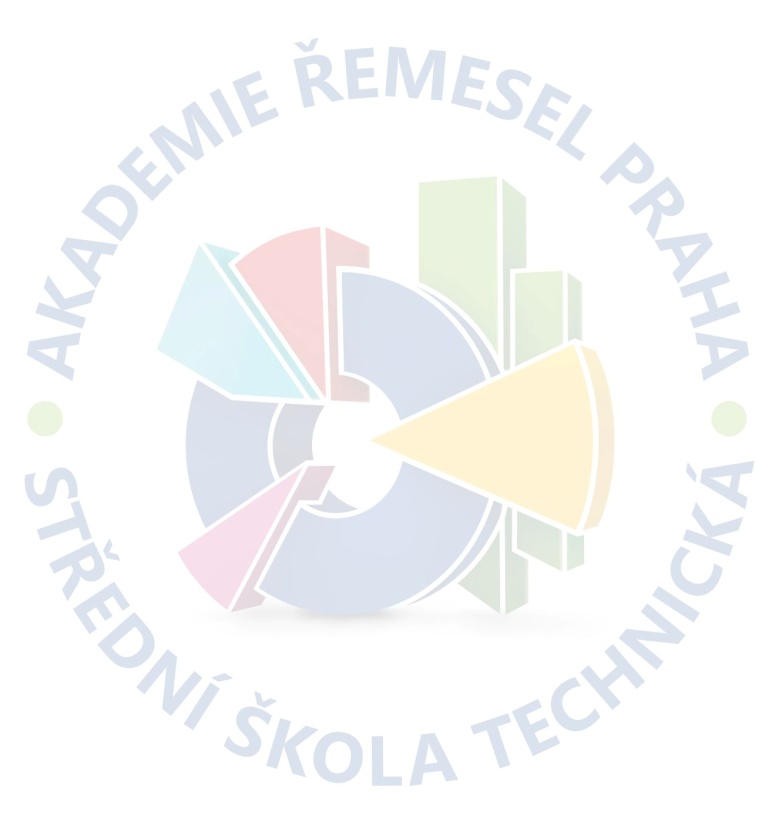 Zelený pruh 1294/52, 147 08 Praha 4IČ: 14891522, DIČ: CZ 14891522Vyřizuje: xxxxxxxxxxxxxxxxTel.:  xxxxxxxxxxxxxxxxxE- mail: xxxxxxxxxxxxxxxxxxV Praze dne: 23.6.2022					Číslo objednávky: UP-OBJ-060/2022Objednáváme u vás:        Na základě Vaší cenové nabídky č. 59-22-3 ze dne 28.4.2022 objednáváme výměnu podlahové krytiny na velké podestě v areálu AŘP – SŠT Vrbova.Termín dodání: nejpozději do 15.8.2022Místo realizace: AŘP – SŠt, Vrbova 1233Cena celkem: 190.418 Kč bez DPHxxxxxxxxxxxxxxxxxxxxxxxxxxxxxxxxxxxxxxxxxxx  	   			                                                                              ředitel školy Příloha: Cenová nabídka č. 59-22-3 ze dne 28.4.2022